Henry Platten                             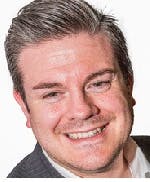 Police Sergeant to eSafety Pioneer, crusading for a safer internet.Henry Platten (Founder of eCadets and GoBubble)Henry Platten supports schools in eSafeguarding and advises social media sites on making them safer for children. He has worked with online safety and school issues for more than 10 years, winning the prestigious Nominet Award for ‘Making the Internet a Safer Place’ in the process.Since supporting the first school with a problem when Facebook was about 6 months old in the UK, he has gone onto help hundreds of schools across the UK and launch www.eTreble9.com and www.eCadet.zone which helps to empower, motivate and support young people to help their friends to stay safe online. He is passionate about promoting digital citizenship and giving pupils the steps they can take to resolve matters to help our younger generation. Henry has won several awards and is a recognised international spokesperson on internet safety.Henry now speaks in primary and secondary schools working with students of all learning levels. He runs a one day internet safety master class for teachers and pupils called 'eSafeguarding Bootcamp' covering how to resolve problems, online bullying, online gaming, safe apps to be used across the curriculum, eSafety and sites staff need to be aware of. Through the eCadets he actively encourages students to work in teams to complete challenges which means the positive impact of eSafety carries on for the entire academic year (which exceeds school inspection criteria, as well as delivering against the computing curriculum).